SZPITAL SPECJALISTYCZNY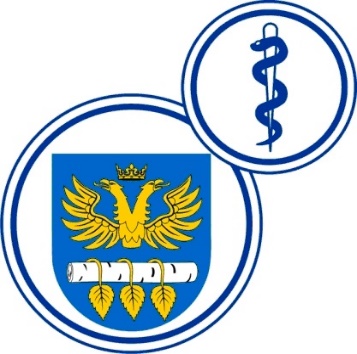 W BRZOZOWIEPODKARPACKI OŚRODEK ONKOLOGICZNYim. Ks. Bronisława MarkiewiczaADRES:  36-200  Brzozów, ul. Ks. J. Bielawskiego 18tel./fax. (013) 43 09  587www.szpital-brzozow.pl         e-mail: zampub@szpital-brzozow.pl___________________________________________________________________________Sz.S.P.O.O. SZPiGM 3810/56/2022                                                       Brzozów 10.10.2022 r.Informacja z czynności otwarcia ofert na podstawie art. 222 ust. 5 ustawy Prawo zamówień publicznychDotyczy: postępowania o zamówienie publiczne w trybie przetargu nieograniczonego – dostawa sprzętu medycznego: Sz.S.P.O.O.SZPiGM 3810/56/2022 r.zadanie nr 1oferta nr  2Elektromed Grzegorz Pałkowskiul. Zabierzowska 1132-005 NiepołomiceNIP: 6831491475cena oferty w zł. brutto: 344.844,00  termin gwarancji: 24 miesięcyzadanie nr 2oferta nr 3 Evident Europe GmbHCaffamacherreihe 8-1020355 Hamburg, NiemcyNIP: DE47224941cena oferty w zł. brutto: 117.711,03 termin gwarancji: 24 miesięcyzadanie nr 3oferta nr  4Smartlab s.c.ul. Sokoła 4330-244 KrakówNIP: 5130245760cena oferty w zł. brutto: 239.850,00 termin gwarancji: 25 miesięcyzadanie nr 4oferta nr  1TK Biotech Sp. z o.o.ul. Królewicza Jakuba 40a02-956 WarszawaNIP: 9512407643cena oferty w zł. brutto: 239.978,88 termin gwarancji: 24 miesięcy